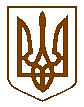                 ОБУХІВСЬКА МІСЬКА РАДА               КИЇВСЬКОЇ ОБЛАСТІСІМНАДЦЯТА СЕСІЯ ВОСЬМОГО СКЛИКАННЯР  І  Ш  Е  Н  Н  Я     25  листопада 2021 року				                       № 457 - 17- VІІІПро присвоєння почесного звання України «Мати-героїня» - Панченко Катерині АндріївніВідповідно до пункту 22 частини 1 статті 26 Закону України «Про місцеве самоврядування в Україні», Положення про почесні звання України, затвердженого Указом Президента  України  від  29  червня  2001  року               № 476/2001, враховуючи висновки постійних комісій з гуманітарних питань та з питань фінансів, бюджету, планування, соціально-економічного розвитку, інвестицій та міжнародного співробітництва:ОБУХІВСЬКА МІСЬКА РАДА ВИРІШИЛА:1. Клопотати перед Київською обласною державною адміністрацією про порушення питання перед Комісією державних нагород та геральдики щодо присвоєння почесного звання України «Мати-героїня» - Панченко Катерині Андріївні, 10.07.1972 року народження, жительці міста Обухова Київської області, матері, яка народила та виховує п’ятьох дітей:-  Панченко Жанну Миколаївну, 18.07.1996 року народження;-  Панченко Яну Миколаївну, 30.05.2001 року народження;-  Панченка Антона Миколайовича, 16.05.2007 року народження;-  Панченка Тимофія Миколайовича, 18.07.2009 року народження;-  Панченка Ростислава Миколайовича, 24.04.2011 року народження.2. Контроль за виконанням цього рішення покласти на службу у справах дітей та сім’ї Виконавчого комітету Обухівської міської ради Київської області та постійну комісію з гуманітарних питань (голова Паєнко О.В.).Обухівський міський голова                                                  Олександр ЛЕВЧЕНКО